IX - заседание  4-созыва		               КАРАР                                                    	                        РЕШЕНИЕ         04 июль 2017 й.                             № 53                            04 июля 2017 г.О внесении изменений в Правила землепользования и застройки д. Усть-Табаска Аскинского района Республики БашкортостанРассмотрев протест прокуратуры Аскинского района Республики Башкортостан на отдельные пункты Правил землепользования и застройки д. Усть-Табаска Аскинского района Республики Башкортостан, утвержденного решением Совета сельского поселения Усть-Табасский сельсовет муниципального района Аскинский район Республики Башкортостан от 11.05.2016 №146, Совет сельского поселения Усть-Табасский сельсовет муниципального района Аскинский район Республики Башкортостан р е ш и л:1. В пункте 3 статьи 37 главы 6 части I Правил слова «к заявлению о выдаче разрешения на ввод объекта в эксплуатацию прилагаются» заменить на «для принятия решения о выдаче разрешения на ввод объекта в эксплуатацию необходимы».2. Пункт 3 статьи 37 главы 6 части I Правил дополнить абзацем следующего содержания: «Документы, указанные в п.п. 1, 2, 3, 5, 6, 7, направляются застройщиком или уполномоченным лицом самостоятельно, если указанные документы (их копии или сведения, содержащиеся в них) отсутствуют в распоряжении органов государственной власти, органов местного самоуправления либо подведомственных организаций. Если документы, указанные в п.п. 1, 2, 3, 5, 6, 7, находятся в распоряжении органов государственной власти, органов местного самоуправления либо подведомственных организаций, такие документы запрашиваются органом местного самоуправления сельского поселения Усть-Табасский сельсовет Муниципального района Аскинский район Республики Башкортостан, в органах и организациях, в распоряжении которых находятся указанные документы, если застройщик не представил указанные документы самостоятельно.»3. В п.п. первом пункта 5 статьи 37 главы 6 части I Правил слова «части 4» заменить словами «части 3».Глава сельского поселения Усть-Табасский сельсовет   муниципального районаАскинский районРеспублики Башкортостан						Б.Н. ШарифисламовБАШҠОРТОСТАН РЕСПУБЛИКАҺЫАСҠЫН  РАЙОНЫМУНИЦИПАЛЬ РАЙОНЫНЫҢТАБАҪКЫ−ТАМАҠАУЫЛ СОВЕТЫАУЫЛ  БИЛӘМӘҺЕ СОВЕТЫ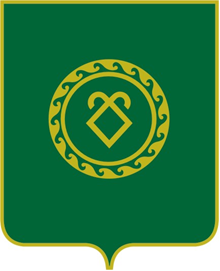 СОВЕТСЕЛЬСКОГО ПОСЕЛЕНИЯУСТЬ-ТАБАССКИЙ СЕЛЬСОВЕТМУНИЦИПАЛЬНОГО РАЙОНААСКИНСКИЙ РАЙОНРЕСПУБЛИКИ  БАШКОРТОСТАН